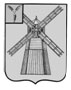 АДМИНИСТРАЦИЯ ПИТЕРСКОГО МУНИЦИПАЛЬНОГО РАЙОНА САРАТОВСКОЙ ОБЛАСТИР А С П О Р Я Ж Е Н И Еот 26 июля 2022 года №86-рс. ПитеркаО специальных местах для размещения печатных агитационных материалов на территории избирательных участков при проведении выборов Губернатора Саратовской области и депутатов Саратовской областной Думы седьмого созыва 11 сентября 2022 годаВ соответствии с пунктом 7 статьи 46 Закона Саратовской области «О выборах Губернатора Саратовской области», пунктом 8 статьи 49 Закона саратовской области «О выборах депутатов Саратовской областной Думы», решений территориальной избирательной комиссии Краснокутского муниципального района Саратовской области от 25 июля 2022 года №38/137-Р «О предложении администрациям Александрово-Гайского, Краснокутского, Новоузенского и Питерского районов специальных мест для размещения печатных агитационных материалов кандидатов, политических партий, выдвинувших областные списки кандидатов, при проведении выборов депутатов Саратовской областной Думы седьмого созыва на территории Краснокутского одномандатного избирательного округа №24», территориальной избирательной комиссии Питерского муниципального района от 1 июля 2022 года №01-09/151-Р «О предложении специальных мест для размещения печатных агитационных материалов на территории избирательных участков Питерского муниципального района при проведении выборов Губернатора Саратовской области в 2022 году»:1. Выделить и оборудовать специальные места для размещения предвыборных печатных агитационных материалов согласно приложению.2. Настоящее распоряжение вступает в силу с момента опубликования и подлежит размещению на официальном сайте администрации Питерского муниципального района по адресу: http://питерка.рф/.И.о. главы муниципального района		                                        Д.Н. ЖивайкинПриложение к распоряжению администрации Питерского муниципального района от 26 июля 2022 года №86-рПЕРЕЧЕНЬспециальных мест для размещения печатных агитационных материалов на территории избирательных участков при проведении выборов Губернатора Саратовской области и депутатов Саратовской областной Думы седьмого созыва в 2022 году№ изб. участкаПеречень специальных местАдрес объекта1366-1370	Филиал МБУК «ЦКС Питерского района» «Кинотеатр «Луч»;МБУ ДО «ДШИ с.Питерка Питерского района Саратовской области»;МБУК «Питерская межпоселенческая центральная библиотека»;ГУЗ СО «Питерская РБ» (поликлиника);ГБПОУ СО «Питерский агропромышленный лицей»;ГУЗ СО «Питерская РБ»ГАУ СО «КЦСОН Питерского района»413320, с.Питерка, ул.Им Ленина, д.100;413320, с.Питерка, ул.Им Ленина, д.83;413320, с.Питерка, ул.Им Ленина, д.61;413320, с.Питерка, ул.Советская, д.42;413320, с.Питерка, ул.Советская, д.65;413320, с.Питерка, ул.Им 40 лет Победы, д.1а,413320, с.Питерка, ул.Молодежная, д.61372Филиал МБУК «ЦКС Питерского района» СДК Мироновского МО;МОУ «СОШ с.Мироновка»;Фельдшерско-акушерский пункт с.Мироновка413322, с.Мироновка, ул.Советская, д.23;413322, с.Мироновка, ул.Заречная, д.1;413322, с.Мироновка, ул.Советская, д.141373	Фельдшерско-акушерский пункт с.Моршанка; МДОУ «Детский сад «Родничок» с.Моршанка413230, с.Моршанка, ул.Набережная, д. 29413230, с.Моршанка, ул.Революционная, д.51375Фельдшерско-акушерский пункт п.Новореченский; МОУ «СОШ п.Новореченский»МДОУ «Детский сад «Вишенка» п.Зеленый Луг413331, п.Новореченский, ул.Ленина, д.48413331, п.Новореченский, ул.Ленина, д.33413331, п.Зеленый Луг, ул.Комсомольская, д.91376Фельдшерско-акушерский пункт с. Козловка;МОУ «СОШ с.Козловка»;МДОУ «Детский сад «Ивушка» с.Козловка413325, с.Козловка, ул.Советская, д.34;413325, с.Козловка, ул.Молодежная, д.31413325, с.Козловка, ул.Молодежнакя, д.511377Филиал МБУК «ЦКС Питерского района» СДК Новотульского МО;Фельдшерско-акушерский пункт с.НовотулкаМДОУ «Детский сад «Сказка» с.НовотулкаМДОУ «Детский сад «Ягодка» пос.Привольный413323, с.Новотулка, ул.Ленина, д.65;413323, с.Новотулка, ул.Чапаева, д.11413323, с.Новотулка, ул.Советская, д.13413323, пос.Привольный, ул.Юбилейная, д.161379Филиал МБУК «ЦКС Питерского района» СДК Алексашкинского МО;Фельдшерско-акушерский пункт с. Алексашкино413324, с.Алексашкино, ул.Ленина, 18;413324, с.Алексашкино, пер.Школьный, 71381Филиал МБУК «ЦКС Питерского района» СДК Новотульского МО;Фельдшерско-акушерский пункт п.Трудовик413314, п.Трудовик, ул.Ленина, 38;413314, п.Трудовик, ул.Ленина, 291383Малоузенская врачебная амбулатория;МДОУ «Детский сад «Тополек» с.Малый Узень  413330, с.Малый Узень, ул.Ленина, д.2а;413330, с.Малый Узень, ул.Комсомольская, д.2а1384МОУ «СОШ п.Нива»Нивская врачебная амбулатория;МДОУ «Детский сад «Ручеек» п.Нива413312, п.Нива, ул.Первомайская, д.5413312, п.Нива, ул. Комсомольская, д.18;413312, п.Нива, ул. Первомайская, д.71387Филиал МБУК «ЦКС Питерского района» СДК Орошаемого МО;Фельдшерско-акушерский пункт с. Запрудное;МДОУ «Детский сад «Полянка» с.Запрудное;413313, с.Запрудное, ул.Кооперативная, д.12;413313, с.Запрудное, ул.Советская, д.4;413313, с.Запрудное, пер.Мирный, д.2;1388Фельдшерско-акушерский пункт с.Агафоновка;Филиал МБУК «ЦКС Питерского района» СДК Агафоновского МО 413311, с.Агафоновка, ул.Колхозная, д.52;413311, с.Агафоновка, ул.Советская, д.671390Филиал МБУК «ЦКС Питерского района» СДК Агафоновского МО413310, п.Нариманово, ул.Центральная, д.21391Фельдшерско-акушерский пункт ст.Питерка413310, ст.Питерка, ул.Радищева, д.86ВЕРНО: Начальник отдела делопроизводства и контроля администрации муниципального районаА.П. Зацепин